Chers élèves et parents,		      Home Reading – VOICE & CHOICEPour encourager plus de pratique avec le français à la maison, voici des activités que tu peux faire chez toi. Tout ce que tu fais doit être enregistré dans ton cahier. Il faut compléter un minimum de 2 différentes activités chaque semaine. Chaque activité devrait durer au moins 15 minutes. Tu es encouragé à choisir des differentes activités chaque semaine. Activité 1: La lecture Lis en français pendant 15 minutes. • Écris le titre de ton livre• Écris 5 nouveaux mots de vocabulaire 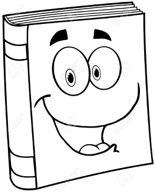 • Décris les événements importants de l’histoireActivité 2: L’écritureÉcris une lettre à Ziggy. Raconte:• Ce que tu as fait pendant la fin de semaine. • Ce que tu aimerais faire la fin de semaine prochaine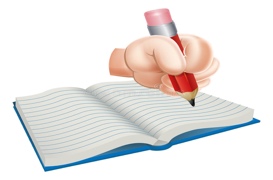 • Tes rêvesActivité 3: Une présentation • Prepare une présentation orale d’une minute sur un sujet de ton choix. • Écris ta présentation dans ton cahier et enregistre le sur Seesaw. 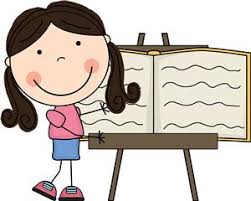 Activité 4: L’écoute Regarde une émission de télévision à Radio Canada Jeunesse, des épisodes d’ONIVA ou de Brainpop.• Écris le titre de l’ émission que tu as regardé.• Décris ce que tu as appris de l’émission ou de l’épisode. 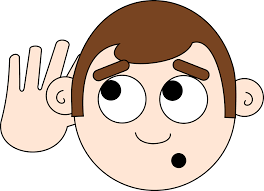 Activité 5: Les verbes Choisis un verbe et conjugue le: au présent et au passé composé. Utilise je, tu, il/elle/on, nous, vous, ils/elles. 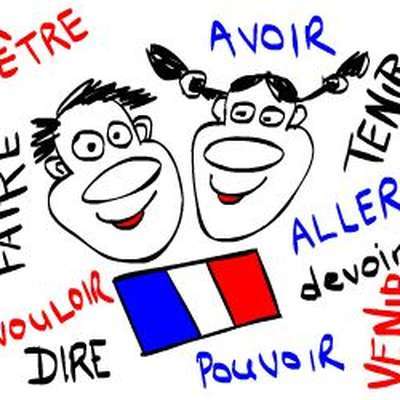 Pour chaque temps du verbe écris une phrase. Activité 6: Les numérosÉcris 5 numéros avec un minimum de quatre chiffres. Par example: 4589:	quatre mille cinq cents quatre-vingt-neuf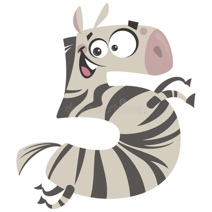 63 449:  soixante-trois mille quatre cents quarante-neuf 102 309:  cent deux mille trois cents neufActivité 7: Le vocabulaire Dresse une liste de nouveaux mots de vocabulaire pour cette semaine. Utilise quelques mots dans des phrases.  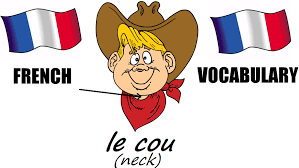 Activité 8: La grammaire Va sur mon site: zlechien.weebly.com. Clique sur:  les sujet > Le français  > GrammaireChoisis un thème de grammaire que tu veux pratiquer. Écris les règles dans ton cahier et pratique avec un jeu. 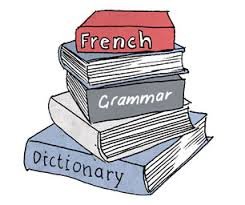 Activité 9: Des jeux de français Va sur le site: http://www.digitaldialects.com/French.htm Choisis un thème que tu veux pratiquer. Écris les mots que tu as appris et joue le jeu. 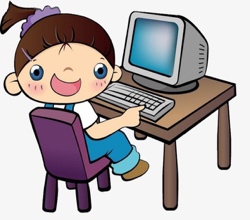 